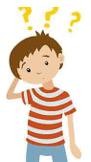 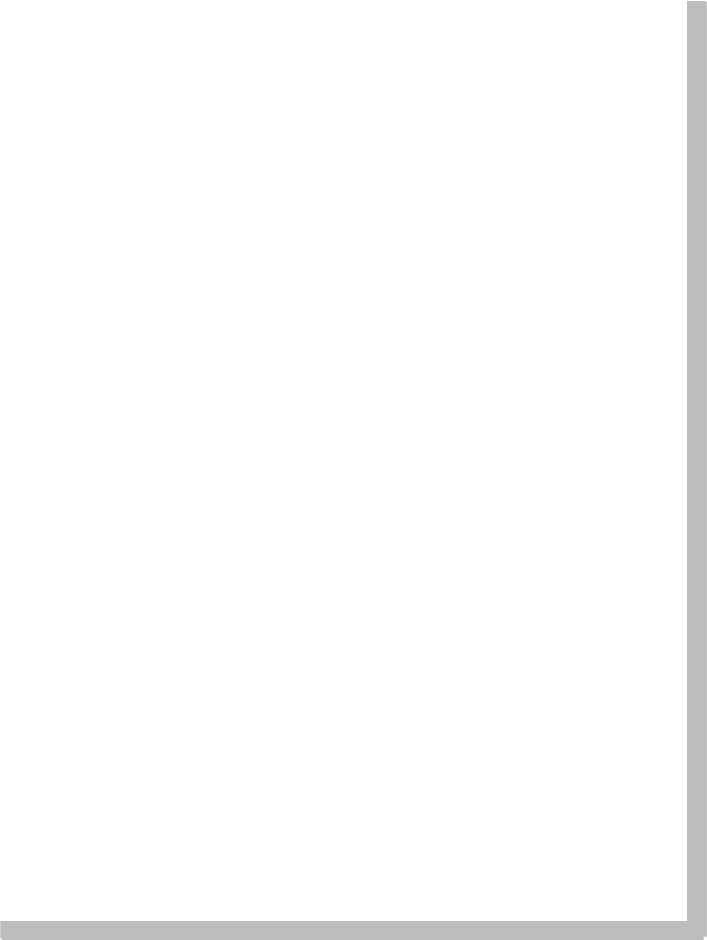 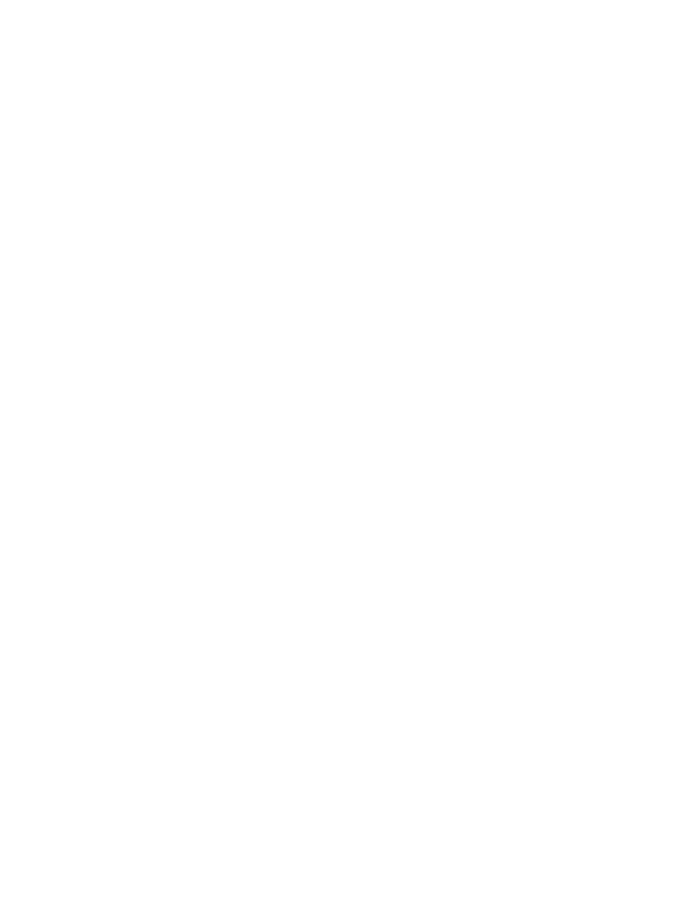 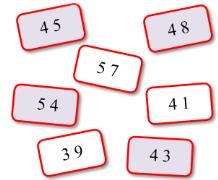 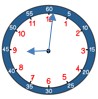 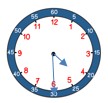 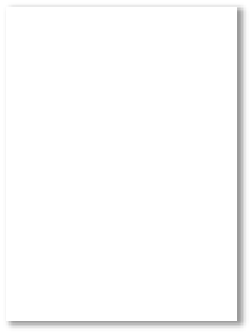 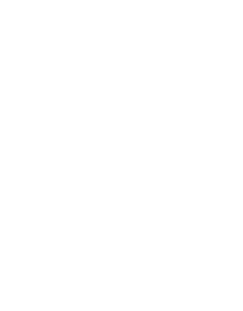 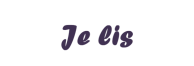 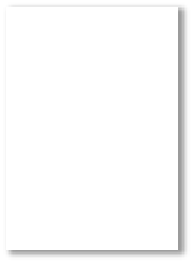 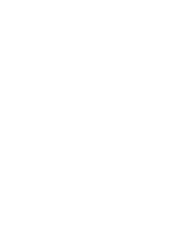 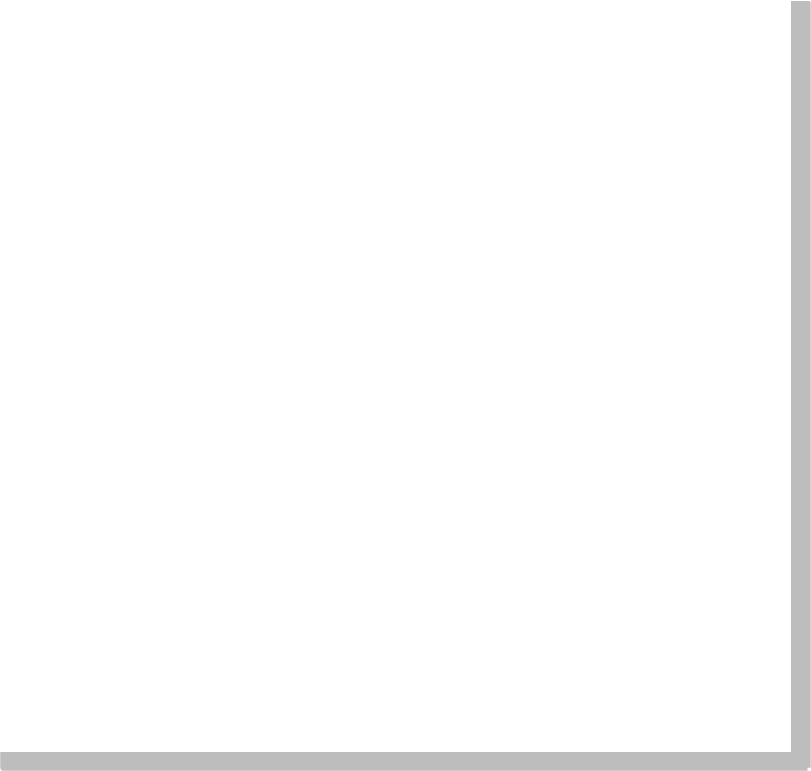 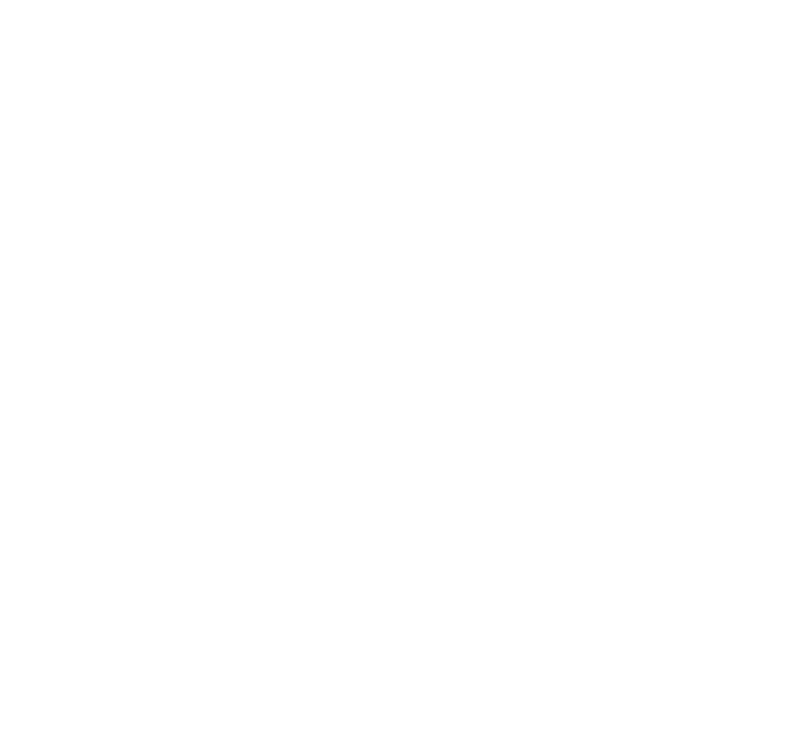 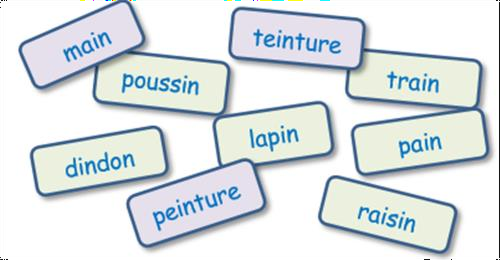 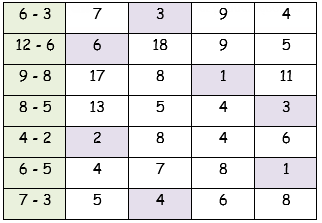 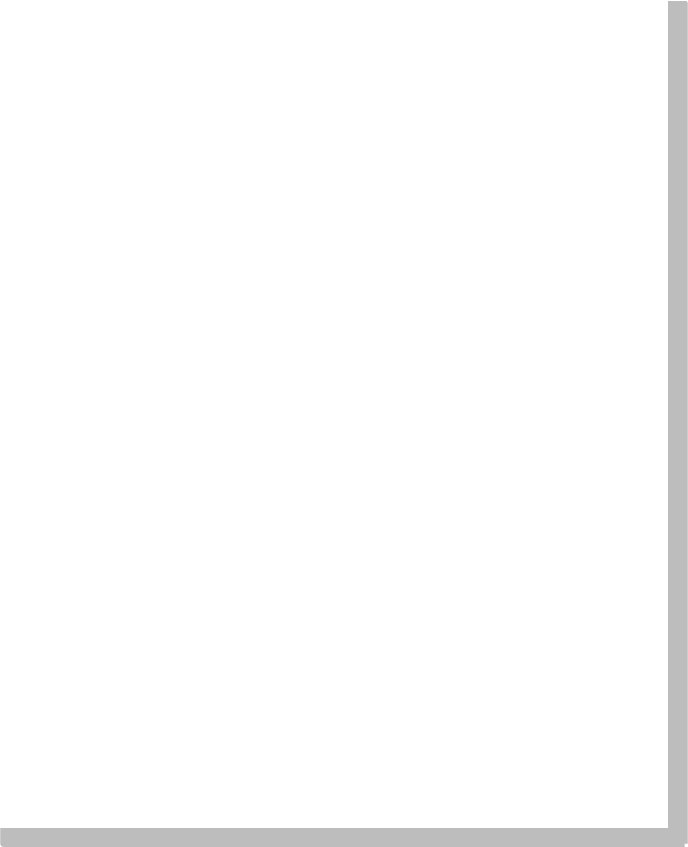 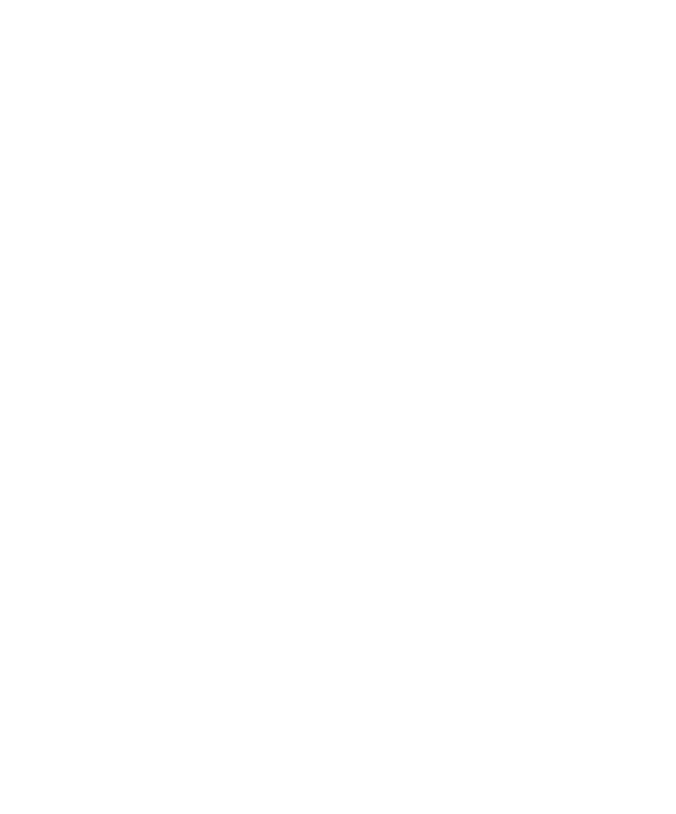 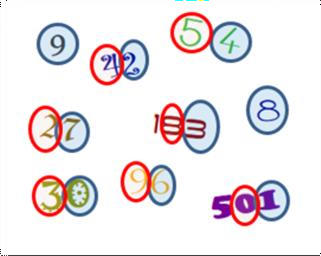 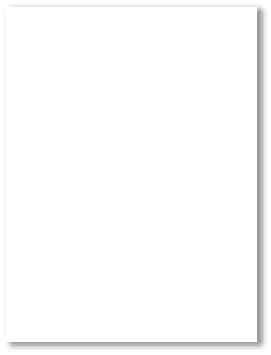 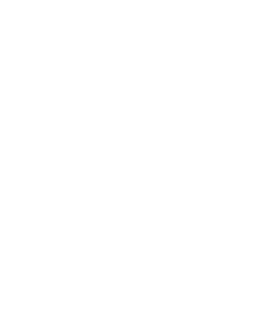 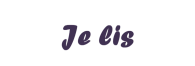 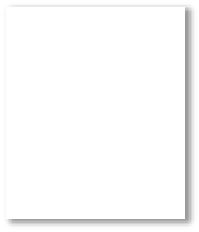 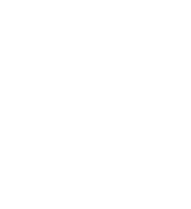 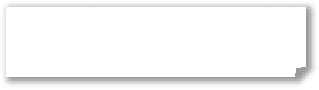 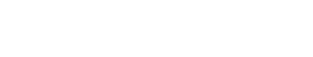 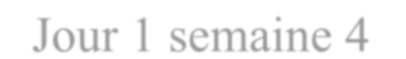 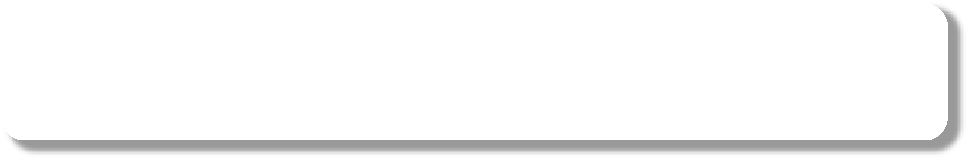 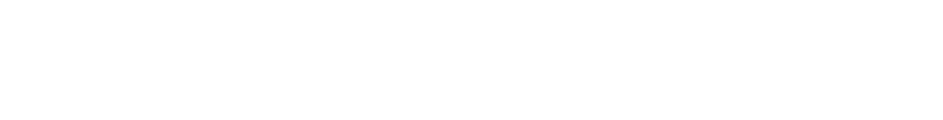 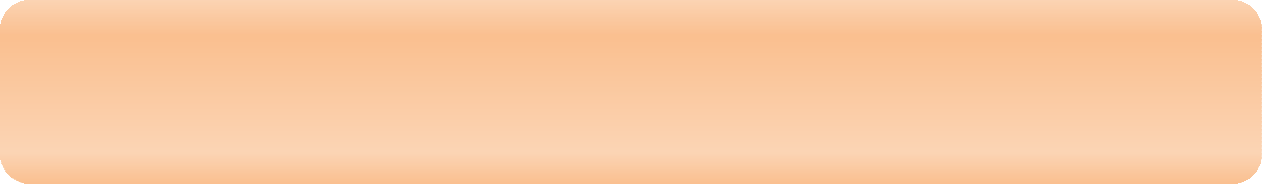 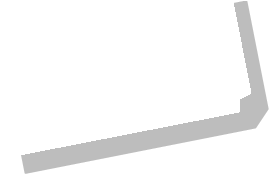 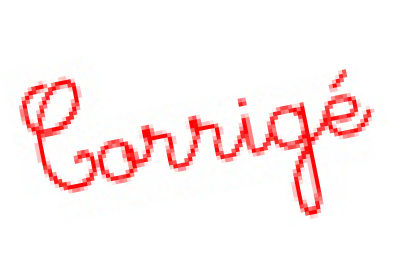 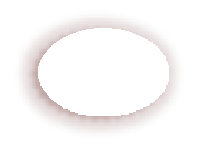 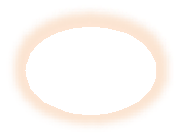 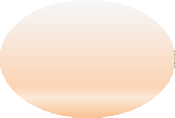 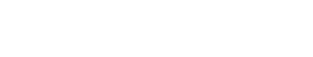 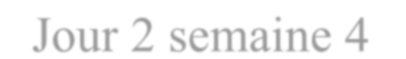 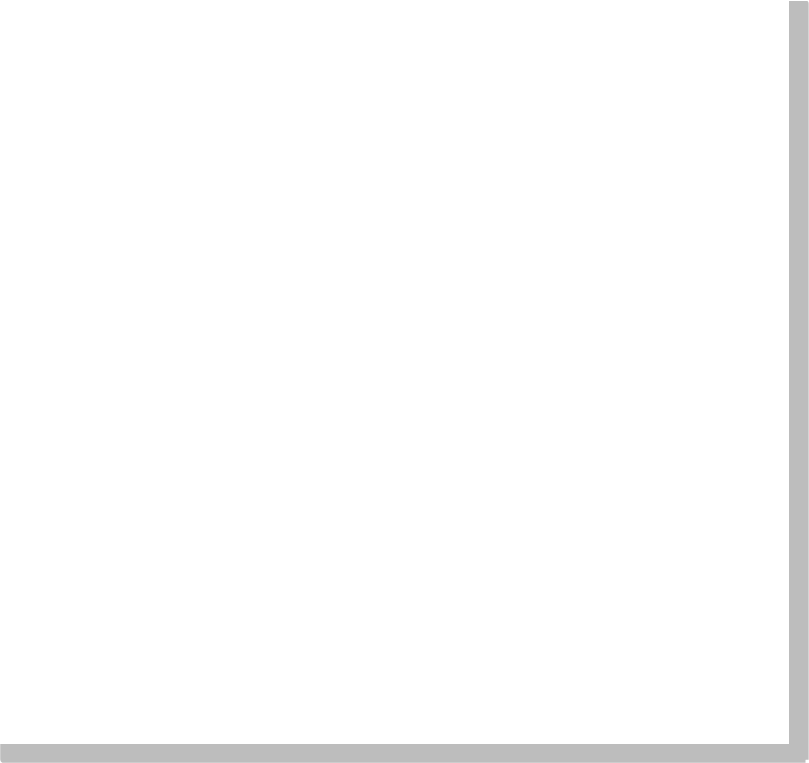 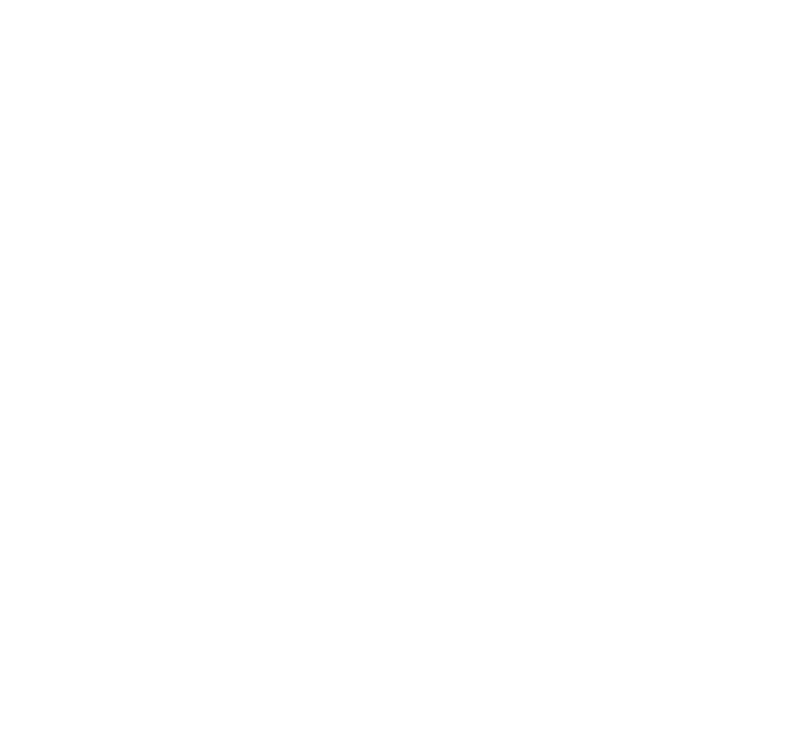 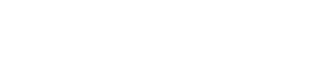 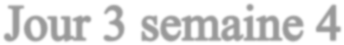 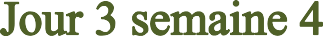 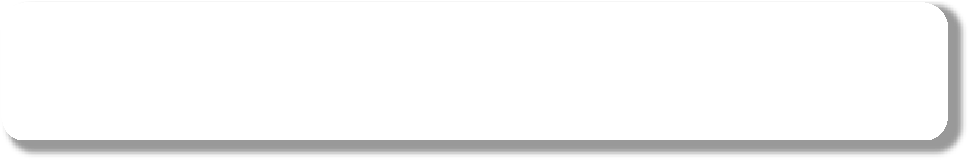 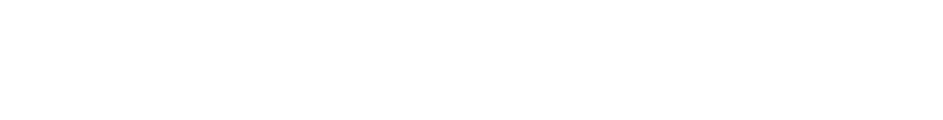 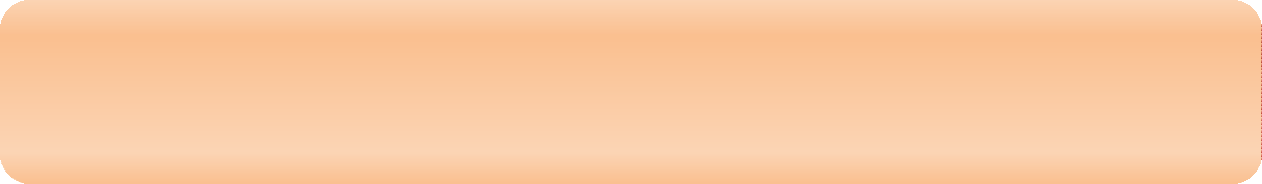 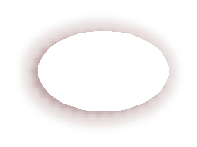 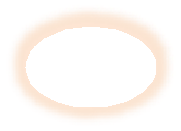 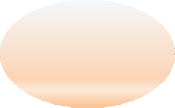 Je cherche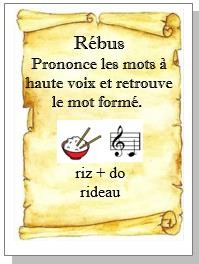 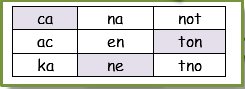 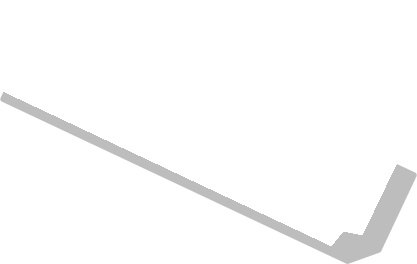 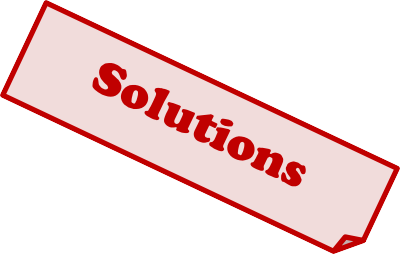 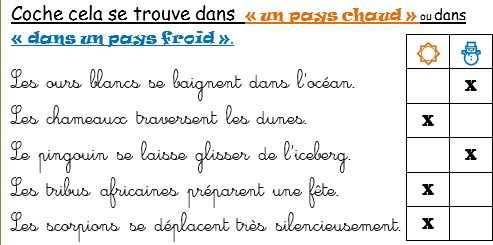 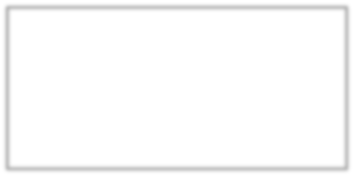 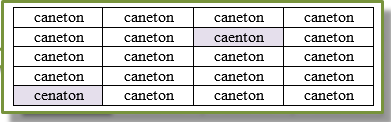 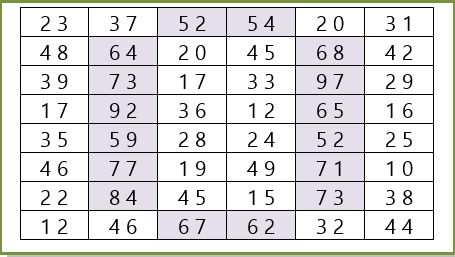 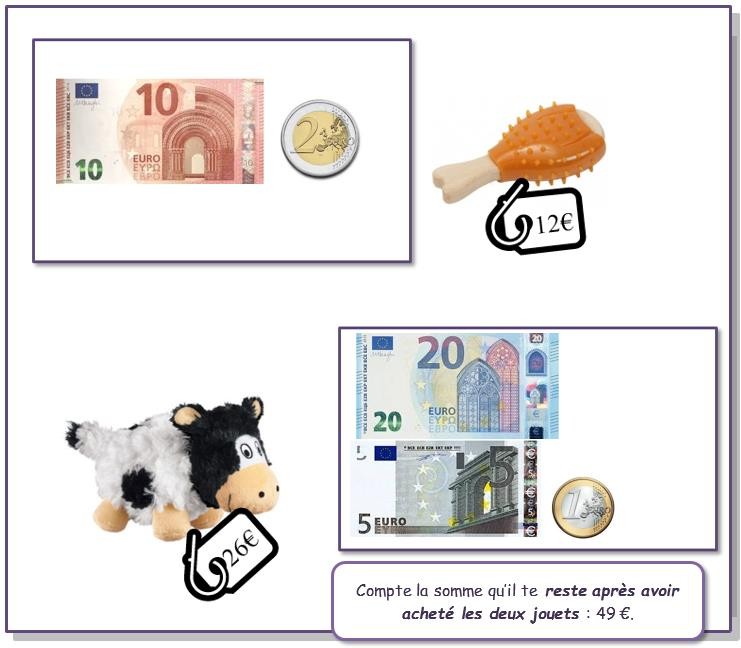 Vers le CE1Je révise pendant les vacancesJour 4 semaine 4Opérations	Numération92	133	175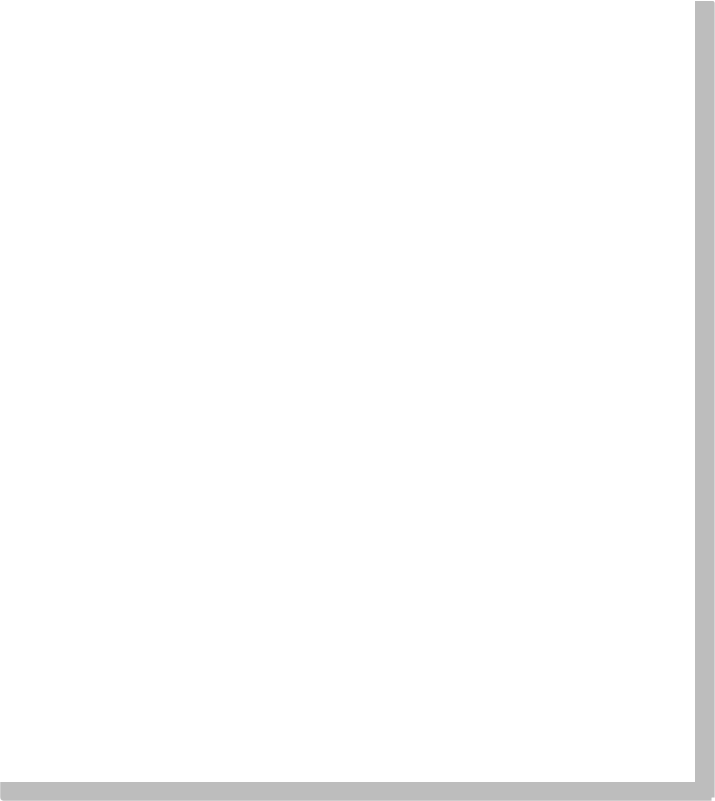 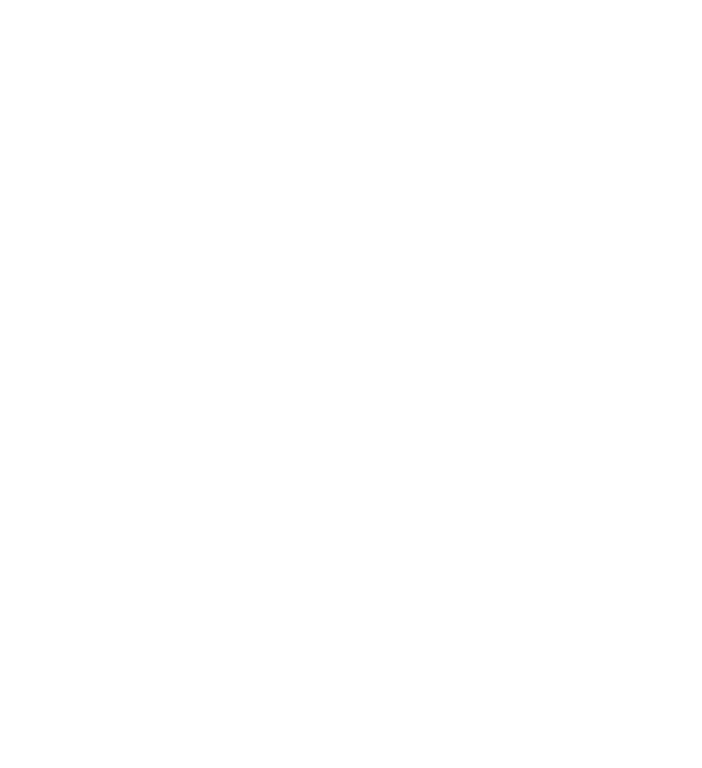 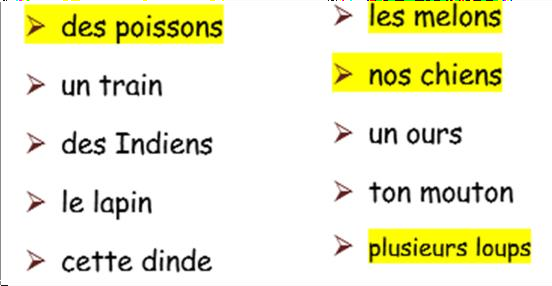 375	545	619Je suis 33.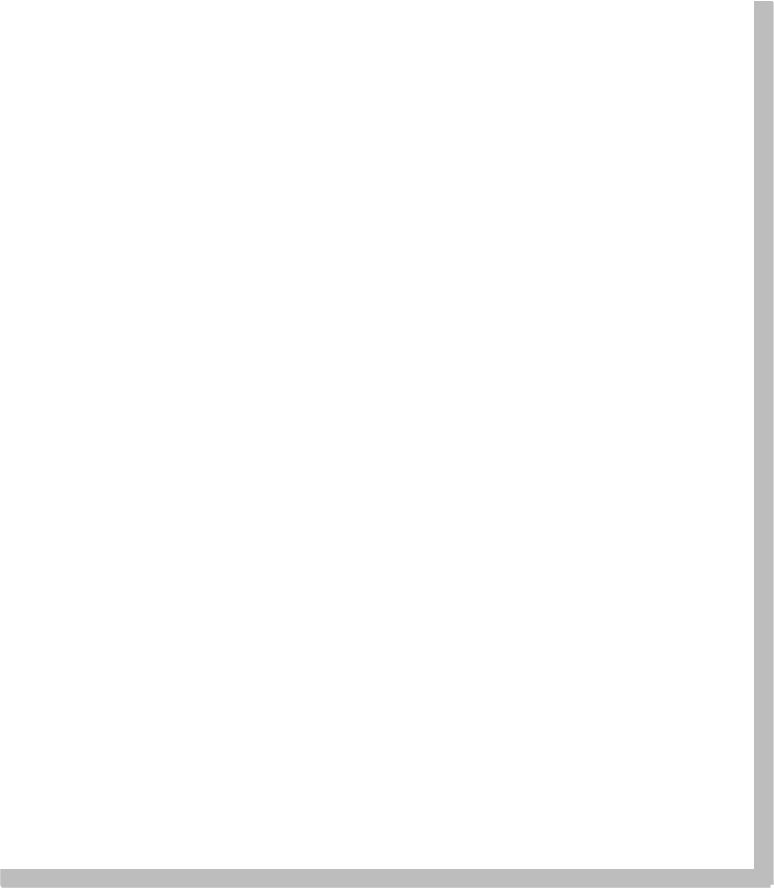 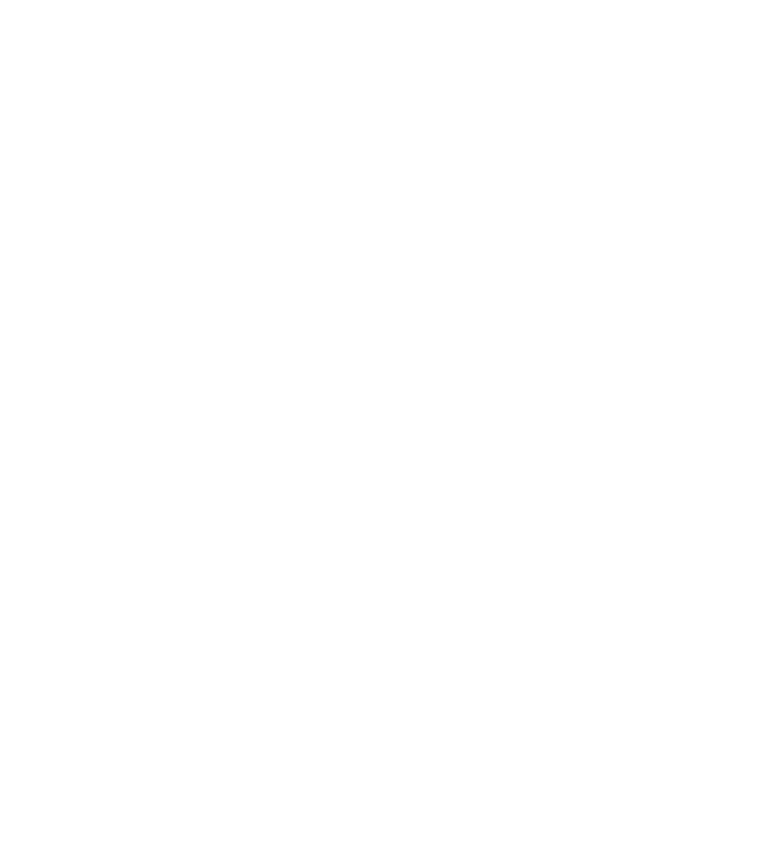 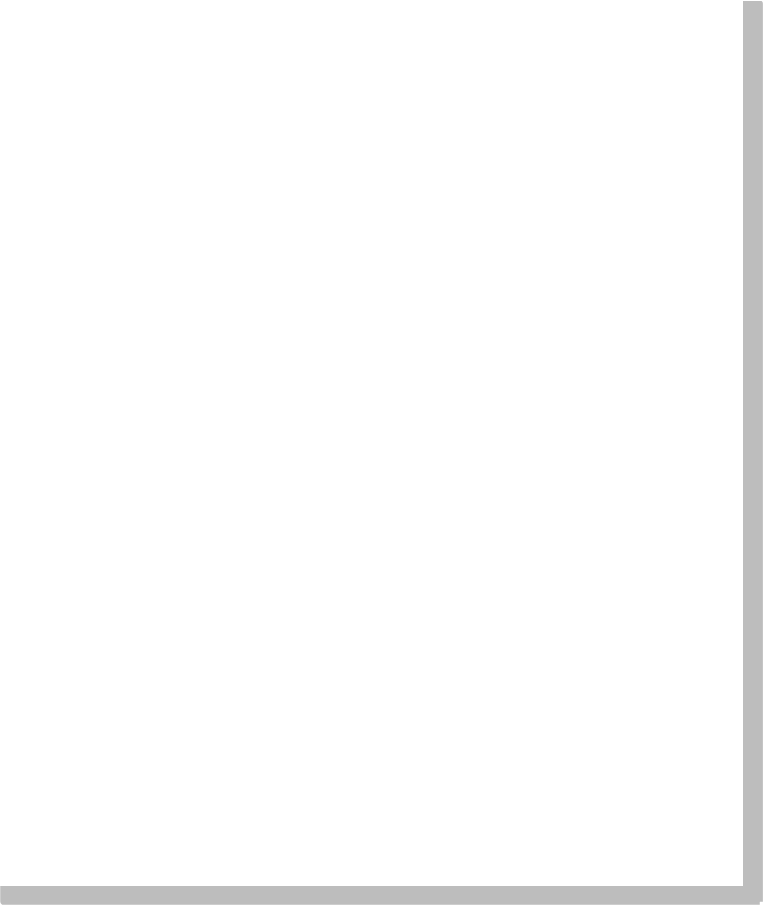 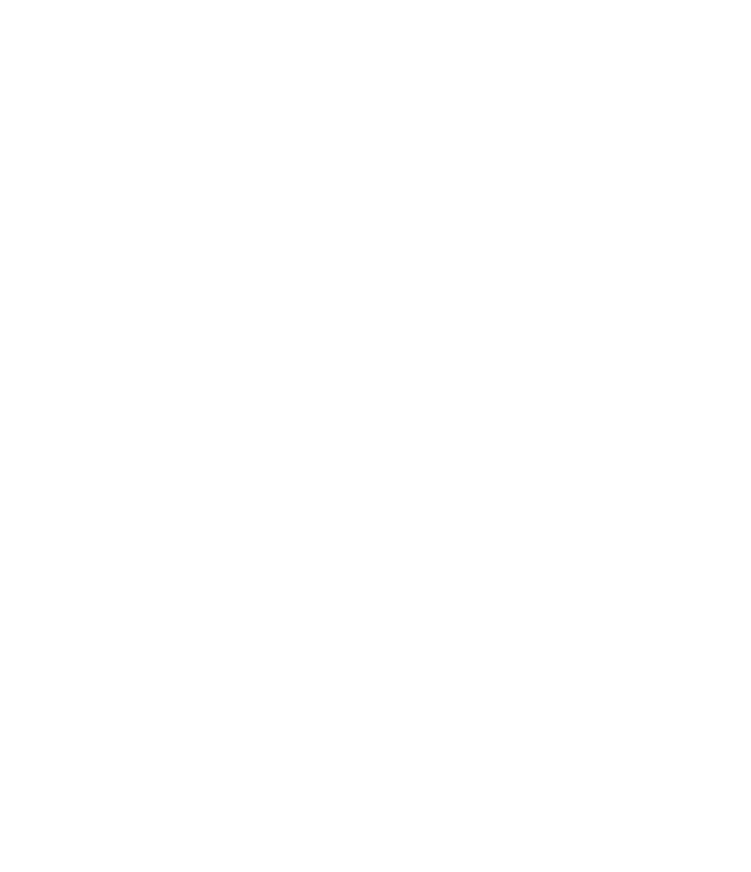 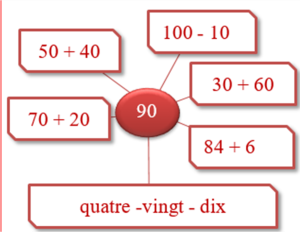 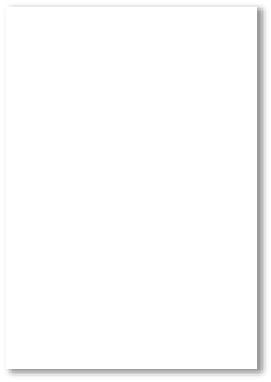 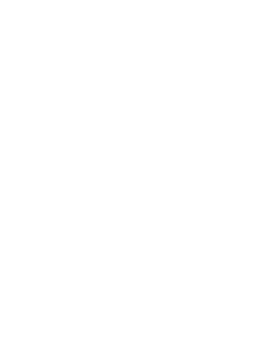 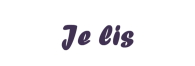 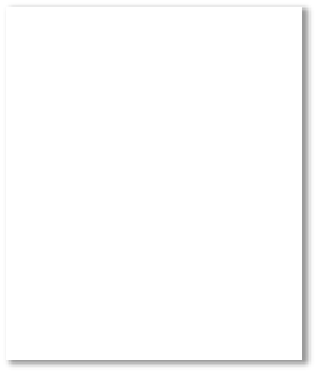 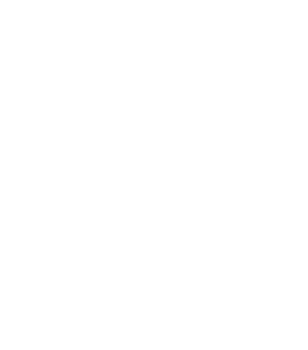 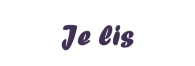 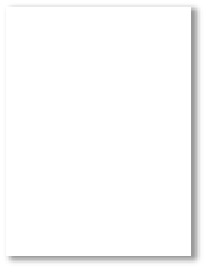 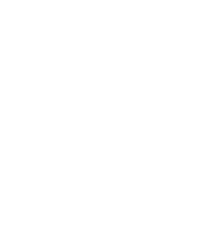 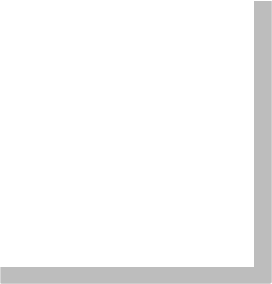 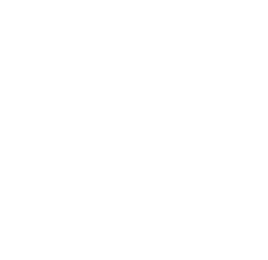 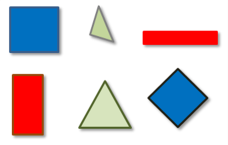 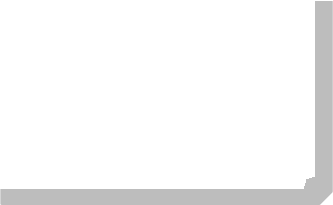 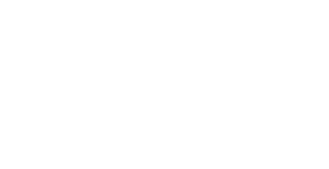 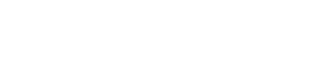 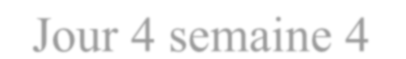 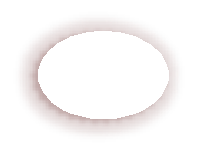 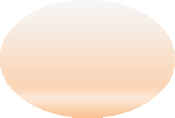 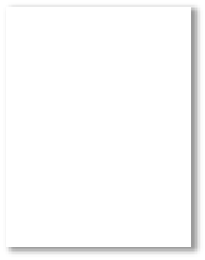 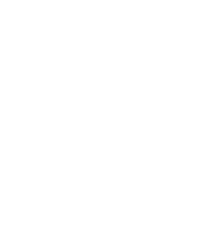 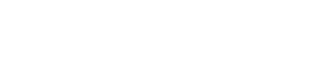 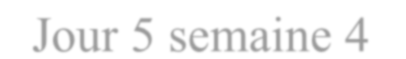 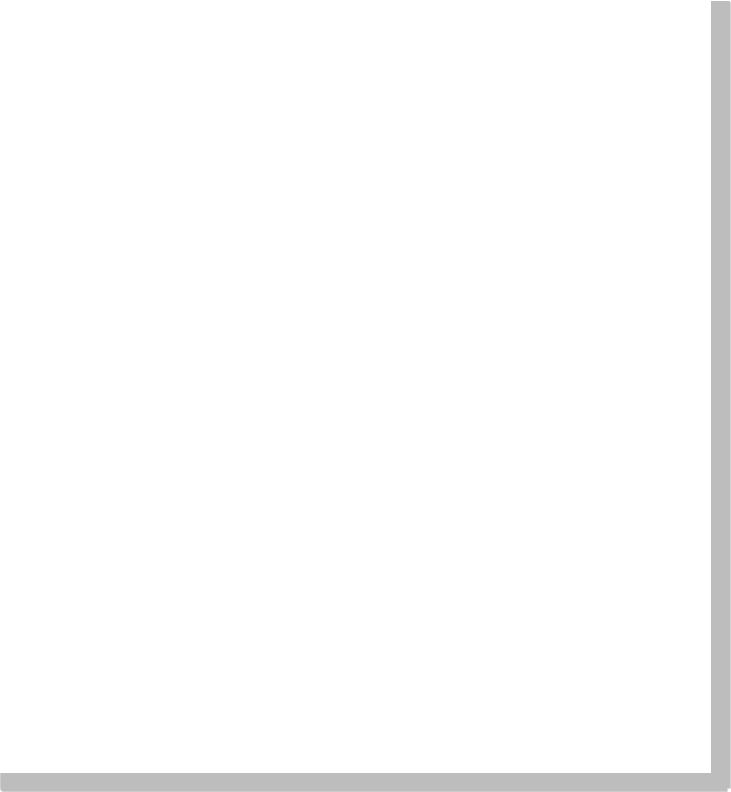 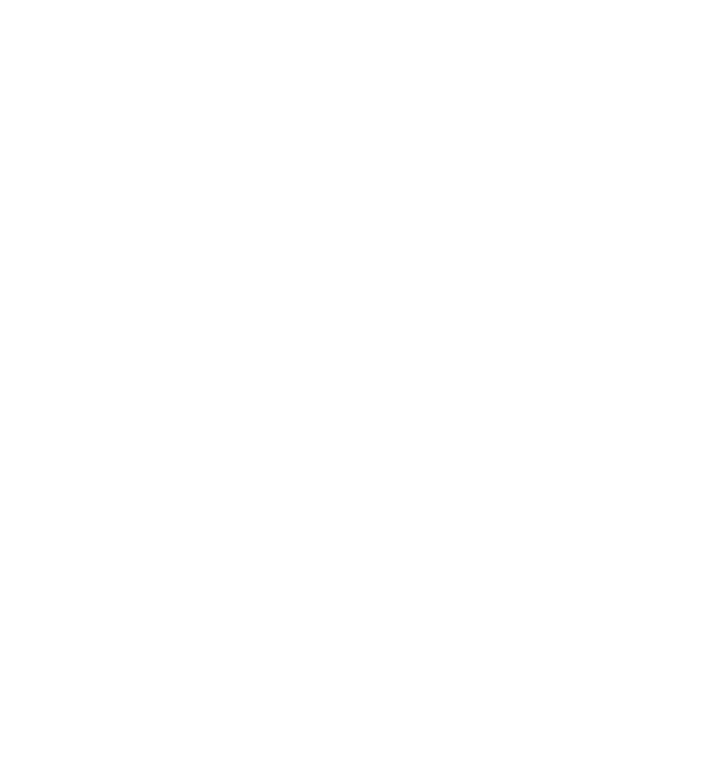 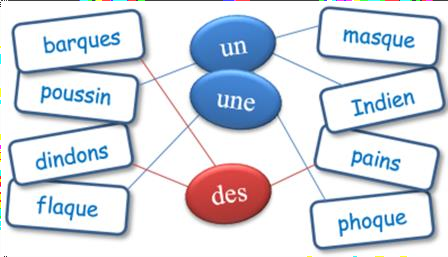 